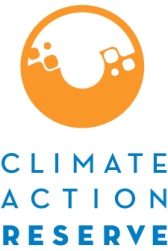 Project Concept Submission Form2021Please fill out one form for each offset protocol concept and email to policy@climateactionreserve.org. Reserve staff will meet as needed to review protocol concept submission forms. If you have questions, please call 213-891-1444 x3. Thank you for your suggestions!Name:		     Organization: 	     Phone: 	     Email: 		     Other parties: 	     Project Concept Name:      Briefly describe the type of project activity the protocol would address: What is the primary greenhouse gas that will be reduced and/or sequestered? What is the activity or industry practice that results in GHG emissions that will be reduced by this type of project? What is the specific project activity or technology that results in emission reductions? Is this project activity/technology proprietary, patented, or otherwise protected? At what sources, sinks, or reservoirs would GHG reductions occur? Where are these sources, sinks, or reservoirs typically located in relation to the project activity (e.g., onsite or offsite)? How many sites or facilities in the United States, Canada, and/or Mexico could initiate this kind of project?
     How many sites or facilities in the United States, Canada, and/or Mexico have already initiated this kind of project? What is the potential volume of emission reductions from a single project (tCO2e/year)?What is the potential volume of emission reductions in the United States, Canada, and/or Mexico (tCO2e/year)? What is the typical capital cost associated with this kind of project activity? What is the approximate cost per tCO2e reduced by this type of project? Are there short- or long-term financial benefits associated with implementing this kind of project other than possible revenue from GHG offsets (e.g., fuel savings)? If so, please characterize these benefits. Are there any non-financial barriers to implementation typically faced by this type of project? If so, please describe.Is the project activity required by any existing local, state/provincial or federal regulations? If so, please describe.Are there any existing quantification methodologies for this type of project? If so, do the methodologies rely on modeling, direct measurement, or both? Please provide references for existing methodologies below.Are there any methodologies relevant to this project type under development by other voluntary or mandatory GHG offset programs?If there are no existing quantification methodologies, please provide a summary of your proposed quantification approach.Does this project/activity create other positive or negative environmental impacts? If so, please describe.Additional comments:List additional documentation attached, if any: